土建学院毕业设计（论文）格式要求为加强毕业设计（论文）撰写规范，在学校统一要求的《毕业设计论撰写规范》基础之上，增加以下要求，请全体师生遵照执行。1.所有类型毕业设计文本格式统一按照《长江师范学院毕业设计（论文）撰写规范》进行撰写，其中正文部分内容根据选题类型指导老师设定。2.封面打印统一采用蓝色皮纹纸，如下：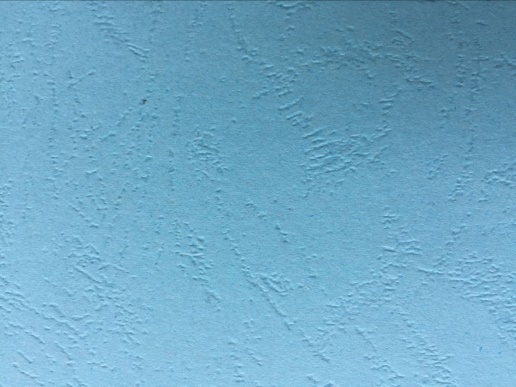 3.毕业设计（论文）撰写通用标题层次统一选择第四种，即1  XXXXXXXX（居中，另起页）1.1  XXXXXXXX（左对齐）1.1.1  XXXXXXXX（左对齐）1.1.1.1  XXXXXXXX（左对齐）注：数字和标题之间留两个字符。4.毕业设计所有图纸采用统一标题栏，具体如下：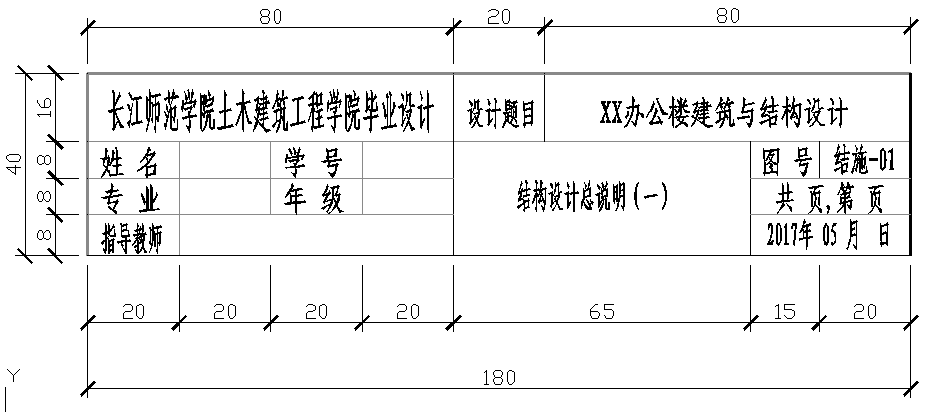 